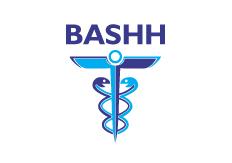 Nomination for the Election of the General Secretary of BASHH 2024-26Nominations are invited for the election of THE GENERAL SECRETARY, to serve for 2 years.Nominees must be Fellows of the Association for at least three years and ready to play a very active role its overall organisation, supported by an excellent team in the BASHH Secretariat, fellow officers, information chair, and a wealth of knowledge and expertise in the BASHH groups. Past experience in BASHH committees or groups is essential, a super-efficient work ethic and the ability to communicate with ease by email, highly desirable. As a BASHH Officer and Trustee, you also have a role in supporting the President and Board in delivering the Charity’s wider aims and responsibilities.  The incumbent s eligible to stand but can only serve 2 terms.Proposer and Seconder must be Fellows of the Association.All members are eligible to vote.Nominee: 	Name        	Signature     	Current Post         	Location of work       Address  	Tel/mobile:  	                                     Email:  By signing this form you consent to be nominated for election and for your contribution text to be published by the Mi-Voice Election Services next to your name when the election opens. Where posts are contested, nominees will be informed of the results before the results being made public - Please ensure you have included your mobile telephone number to facilitate this.Proposed by:	Name  		Signature 	                By signing this form the proposer consents to their name being published by the Mi-Voice Election Services against the nominee’s name as their proposer when the election opens.Seconded by:	Name  		Signature  	By signing this form the seconder consents to their name being published by the Mi-Voice Election Services against the nominee’s name as their seconder when the election opens.Nominee's past contribution to the Specialty and to the Association, in not more than 250 words.  This text will be published by the Electoral Reform Service next to the nominee’s name when the election opens. Nominee: 	Name    		Signature     The completed Form must be returned by noon on 23rd October 2023 by email to admin@bashh.org  